В связи с предстоящими новогодними и рождественскими праздниками напоминаем о необходимости соблюдения запрета на дарение и получение подарков.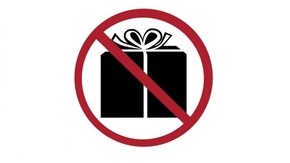 Положения антикоррупционного законодательства (ст.17 Федерального закона от 27.07.2004 
№ 79-ФЗ  "О государственной гражданской службе Российской Федерации", ст. 12.1 Федерального закона от 25.12.2008 N 273-ФЗ "О противодействии коррупции" и Гражданского кодекса Российской Федерации (ст. 576) содержат запрет на дарение подарков лицам, замещающим государственные и муниципальные должности, государственным и муниципальным служащим, работникам отдельных организаций, а также на получение ими подарков в связи с выполнением служебных (трудовых) обязанностей (осуществлением полномочий).Исключением являются подлежащие сдаче подарки, которые получены в связи с протокольными мероприятиями, со служебными командировками и другими официальными мероприятиями.Получение должностными лицами подарков в иных случаях является нарушением запрета, установленного законодательством Российской Федерации, создает условия для возникновения конфликта интересов, ставит под сомнение объективность принимаемых ими решений, а также влечет ответственность, предусмотренную законодательством, вплоть до увольнения в связи с утратой доверия, а в случае, когда подарок расценивается как взятка - уголовную ответственность.Обращаем внимание, что вне зависимости от места и времени должностным лицам необходимо учитывать, что их поведение должно всецело соответствовать требованиям к служебному поведению, и не допускать поступков, способных вызвать сомнения в их честности и порядочности.Получение подарков должностными лицами во внеслужебное время от своих друзей или иных лиц, в отношении которых должностные лица непосредственно осуществляют функции государственного  управления, является нарушением установленного запрета.Воздерживаться стоит от безвозмездного получения услуг, результатов выполненных работ, а также имущества, в том числе во временное пользование, поскольку получение подарков в виде любой материальной выгоды должностному лицу запрещено.